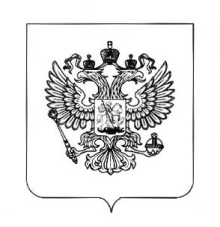 ФЕДЕРАЛЬНОЕ АГЕНТСТВО ВОДНЫХ РЕСУРСОВКУБАНСКОЕ БАССЕЙНОВОЕ ВОДНОЕ УПРАВЛЕНИЕ(КУБАНСКОЕ БВУ)РаспоряжениеКраснодар«21» ноября 2016 г. 	                                                                             № 364-прОб установлении местоположения береговой линии (границы водного объекта),  границы водоохранной зоны и границы прибрежной защитной полосы Эшкаконского водохранилища на территории Карачаево-Черкесской Республики		В соответствии со статьей 65 Водного кодекса Российской Федерации от 3 июня 2006 г. № 74-ФЗ, статьей 15 Федерального закона от 24 июля 2007 г. № 221-ФЗ «О	государственном кадастре недвижимости», постановлением Правительства Российской Федерации от 29.04.2016 г. № 377 «Об утверждении Правил определения местоположения береговой линии (границы водного объекта), случаев и периодичности ее определения и о внесении изменений в Правила установления на местности границ водоохранных зон и границ прибрежных защитных полос водных объектов», Постановлением Правительства Российской Федерации от 10 января 2009 г. №17 «Об утверждении Правил установления на местности границ водоохранных зон и границ прибрежных защитных полос водных объектов», Постановлением Правительства Российской Федерации от 3 февраля 2014 г. №71 «Об утверждении Правил направления органами государственной власти и органами местного самоуправления документов, необходимых для внесения сведений в государственный кадастр недвижимости, в федеральный орган исполнительной власти, уполномоченный в области государственной регистрации прав на недвижимое имущество и сделок с ним, кадастрового учета и ведения государственного кадастра недвижимости, а также о требованиях к формату таких документов в электронной форме», Положением о Кубанском бассейновом водном управлении Федерального агентства водных ресурсов, утвержденного приказом Росводресурсов от 11.03.2014 г. №66 «Об утверждении Положений о территориальных органах Федерального агентства водных ресурсов», приказом Федерального агентства водных ресурсов от 07 марта 2014 г. № 64 « О совершенствовании мер по установлению на местности границ водоохранных зон и границ прибрежных защитных полос водных объектов», приказом Федерального агентства водных ресурсов от 08 мая 2015 г. № 84 «О внесении изменений в приказ Федерального агентства водных ресурсов от 07 марта 2014 г. № 64 «О совершенствовании мер по установлению на местности границ водоохранных зон и границ прибрежных защитных полос водных объектов».1. Утвердить:- местоположение береговой линии (границы водного объекта) Эшкаконского водохранилища согласно приложению № 1;- границу  водоохранной зоны и границу прибрежной защитной полосы Эшкаконского водохранилища согласно приложениям № 2,3;- правовой режим использования земельных участков в границах водоохранной зоны и прибрежной защитной полосы Эшкаконского водохранилища согласно приложению № 4.2. Контроль за выполнением настоящего распоряжения возложить на заместителя руководителя Мальцеву Н.Н.Руководитель                              					 	    Г.В. СаловБереговая линия (граница водного объекта) Эшкаконского водохранилища 1) Координаты поворотных точек береговой линии (границы водного объекта) Эшкаконского водохранилища на территории Карачаево-Черкесской Республики:2) Протяженность береговой линии (границы водного объекта) Эшкаконского водохранилища – 7,66 км.Граница водоохраной зоны Эшкаконского водохранилища.1) Координаты поворотных точек границы водоохраной зоны Эшкаконского водохранилища на территории Карачаево-Черкесской Республики:2) Ширина водоохраной зоны Эшкаконского водохранилища составляет 100 м. Площадь водоохраной зоны Эшкаконского водохранилища составляет 66,59 га.Граница прибрежной защитной полосы Эшкаконского водохранилища.1) Координаты поворотных точек границы прибрежной защитной полосы Эшкаконского водохранилища на территории Карачаево-Черкесской Республики:2) Ширина прибрежной защитной полосы Эшкаконского водохранилища составляет 50 м. Площадь прибрежной защитной полосы Эшкаконского водохранилища составляет 34,29 га.Правовой режим использования земельных участков в границе водоохраной зоны и границе прибрежной защитной полосы Эшкаконского водохранилища на территории Карачаево-Черкесской РеспубликиВ соответствии со статьей 65 Водного кодекса Российской Федерации в границах водоохранных зон запрещается:использование сточных вод в целях регулирования плодородия почв;размещение кладбищ, скотомогильников, мест захоронения отходов производства и потребления, химических, взрывчатых, токсичных, отравляющих и ядовитых веществ, пунктов захоронения радиоактивных отходов;осуществление авиационных мер по борьбе с вредными организмами;движение и стоянка транспортных средств (кроме специальных транспортных средств), за исключением их движения по дорогам и стоянки на дорогах и в специально оборудованных местах, имеющих твердое покрытие;размещение автозаправочных станций, складов горюче-смазочных материалов (за исключением случаев, если автозаправочные станции, склады горюче-смазочных материалов размещены на территориях портов, судостроительных и судоремонтных организаций, инфраструктуры внутренних водных путей при условии соблюдения требований законодательства в области охраны окружающей среды и настоящего Кодекса), станций технического обслуживания, используемых для технического осмотра и ремонта транспортных средств, осуществление мойки транспортных средств;размещение специализированных хранилищ пестицидов и агрохимикатов, применение пестицидов и агрохимикатов;сброс сточных, в том числе дренажных, вод;разведка и добыча общераспространенных полезных ископаемых (за исключением случаев, если разведка и добыча общераспространенных полезных ископаемых осуществляются пользователями недр, осуществляющими разведку и добычу иных видов полезных ископаемых, в границах предоставленных им в соответствии с законодательством Российской Федерации о недрах горных отводов и (или) геологических отводов на основании утвержденного технического проекта в соответствии со статьей 19.1 Закона Российской Федерации от 21 февраля 1992 года N 2395-I "О недрах").	В соответствии с п.16 ст.65 Водного кодекса Российской Федерации от 03 июня 2006 года № 74-ФЗВ границах водоохранных зон допускаются проектирование, строительство, реконструкция, ввод в эксплуатацию, эксплуатация хозяйственных и иных объектов при условии оборудования таких объектов сооружениями, обеспечивающими охрану водных объектов от загрязнения, засорения, заиления и истощения вод в соответствии с водным законодательством и законодательством в области охраны окружающей среды. Выбор типа сооружения, обеспечивающего охрану водного объекта от загрязнения, засорения, заиления и истощения вод, осуществляется с учетом необходимости соблюдения установленных в соответствии с законодательством в области охраны окружающей среды нормативов допустимых сбросов загрязняющих веществ, иных веществ и микроорганизмов. В целях настоящей статьи под сооружениями, обеспечивающими охрану водных объектов от загрязнения, засорения, заиления и истощения вод, понимаются:1) централизованные системы водоотведения (канализации), централизованные ливневые системы водоотведения;2) сооружения и системы для отведения (сброса) сточных вод в централизованныесистемы водоотведения (в том числе дождевых, талых, инфильтрационных, поливомоечных и дренажных вод), если они предназначены для приема таких вод;3) локальные очистные сооружения для очистки сточных вод (в том числе дождевых, талых, инфильтрационных, поливомоечных и дренажных вод), обеспечивающие их очистку исходя из нормативов, установленных в соответствии с требованиями законодательства в области охраны окружающей среды и настоящего Кодекса;4) сооружения для сбора отходов производства и потребления, а также сооружения и системы для отведения (сброса) сточных вод (в том числе дождевых, талых, инфильтрационных, поливомоечных и дренажных вод) в приемники, изготовленные из водонепроницаемых материалов). В отношении территорий садоводческих, огороднических или дачных некоммерческих объединений граждан, размещенных в границах водоохранных зон и не оборудованных сооружениями для очистки сточных вод, до момента их оборудования такими сооружениями и (или) подключения к системам (централизованные системы водоотведения (канализации), централизованные ливневые системы водоотведения), допускается применение приемников, изготовленных из водонепроницаемых материалов, предотвращающих поступление загрязняющих веществ, иных веществ и микроорганизмов в окружающую среду.	В соответствии с п.17 ст.65 Водного кодекса Российской Федерации от 03 июня 2006 года № 74-ФЗВ границах прибрежной защитной полосы наряду с установленными для водоохоранной зоны ограничениями запрещается:распашка земель;размещение отвалов размываемых грунтов;выпас сельскохозяйственных животных и организация для них летних лагерей, ванн.Приложение № 1к Распоряжению Кубанского бассейнового водного управленияот «21» ноября 2016 г. № 364-прНомер точкиКоординаты, МСК 09-95Координаты, МСК 09-95Номер точкиXY1547704,07361004,932547689,97361025,163547667,92361054,674547656,19361071,895547641,73361102,176547629,80361128,047547623,78361153,138547621,32361172,689547617,62361188,1710547612,58361197,2311547610,05361202,8412547605,74361203,8213547600,13361198,1514547584,90361191,6915547568,29361191,0116547551,05361192,1417547544,87361187,7918547545,38361181,1119547545,90361177,8520547544,46361174,2421547531,77361165,0222547530,23361164,2223547527,61361163,4624547495,74361166,2425547492,77361167,6626547488,86361172,5727547485,47361174,2228547479,23361174,9029547474,64361173,5730547470,67361171,5731547468,36361167,7732547467,35361164,1433547471,56361145,1734547472,84361123,0835547475,15361110,6736547476,09361107,1837547475,24361102,0238547466,02361093,1039547459,19361089,9240547457,04361090,0041547450,61361091,3442547448,64361090,7743547445,45361086,5844547435,70361075,0845547422,52361058,9746547406,22361040,3947547405,47361037,8348547407,82361037,3049547413,33361034,4950547414,74361031,8451547414,55361027,0952547411,25361020,3153547407,01361017,0254547403,32361016,5255547400,60361018,7956547398,11361021,2757547384,54361017,0658547380,19361016,3659547372,37361015,3860547365,47361010,2561547361,54361003,7162547359,67360989,5363547361,58360983,1864547365,50360978,4965547374,14360978,5866547377,11360977,1667547377,78360972,1668547374,19360963,4569547364,51360953,6870547361,19360951,8771547350,79360951,2072547348,72360948,0473547348,39360945,0374547350,47360943,2275547357,45360939,2776547359,32360937,4777547359,38360933,5778547340,80360901,2679547338,13360899,2080547334,19360898,0681547329,73360899,9782547327,55360904,8183547323,09360906,9384547318,92360905,1685547308,16360890,0386547306,81360888,7887547305,52360888,8488547298,67360896,0289547297,37360895,8690547288,87360888,6491547288,55360886,0692547289,66360881,4893547285,90360873,8594547284,84360868,9295547284,75360866,5596547286,57360863,4597547287,15360861,7098547287,05360859,3299547271,25360842,45100547266,80360839,17101547264,42360839,05102547259,93360840,31103547247,27360858,75104547245,57360864,87105547245,13360870,07106547243,49360872,30107547233,94360876,79108547230,80360879,29109547228,89360885,42110547228,97360892,98111547224,85360908,70112547220,16360932,01113547218,03360938,14114547208,32360938,53115547206,66360940,11116547206,79360943,35117547210,21360947,96118547211,17360955,70119547210,48360970,86120547205,61360984,23121547200,54360987,03122547194,04360986,64123547189,91360980,54124547197,04360953,68125547196,89360949,79126547196,36360947,44127547181,24360936,80128547180,72360934,45129547183,43360926,56130547182,71360919,46131547176,95360905,21132547169,48360891,25133547166,89360874,93134547168,01360848,96135547170,83360838,47136547187,52360807,34137547195,99360792,30138547201,28360778,48139547210,27360760,19140547214,45360751,38141547216,34360744,39142547218,53360734,36143547220,95360730,16144547227,13360727,96145547247,99360725,40146547275,15360723,88147547302,23360719,99148547315,40360719,90149547318,46360720,64150547325,27360723,39151547333,72360724,14152547349,00360722,44153547351,81360722,55154547357,33360725,57155547373,01360723,21156547375,72360720,73157547377,83360719,35158547380,82360718,58159547385,82360719,24160547388,54360722,38161547391,14360722,70162547402,34360721,61163547405,78360721,26164547409,09360723,07165547410,34360721,94166547407,88360709,07167547407,72360704,97168547409,96360701,64169547410,87360697,28170547408,80360694,12171547407,35360690,29172547405,30360687,78173547401,61360687,28174547397,99360688,51175547391,11360694,83176547386,85360696,30177547377,00360698,64178547371,07360701,68179547362,55360704,62180547354,37360705,59181547346,25360702,46182547335,67360691,86183547323,78360675,48184547320,77360670,42185547317,49360669,47186547295,86360674,22187547278,80360679,87188547259,83360686,47189547243,70360688,41190547233,09360687,75191547227,98360689,68192547220,81360694,08193547212,21360700,69194547201,86360706,50195547198,20360706,86196547193,85360706,17197547182,51360698,20198547180,03360695,71199547175,20360693,74200547168,92360693,34201547160,91360693,01202547154,90360688,50203547142,33360676,90204547141,06360672,20205547131,29360660,27206547117,20360648,30207547111,32360641,62208547106,89360638,99209547103,61360638,04210547100,18360638,61211547092,31360647,14212547088,42360652,69213547080,58360656,47214547061,65360658,52215547046,86360661,49216547038,15360665,29217547033,46360666,99218547029,37360667,37219547026,51360665,97220547025,33360663,43221547025,16360659,33222547021,28360648,68223547020,72360640,06224547024,96360627,36225547035,76360616,34226547042,86360610,22227547043,83360607,37228547041,65360596,01229547042,82360592,93230547041,74360587,58231547025,29360570,73232547022,23360564,37233547021,94360557,03234547027,20360548,18235547038,70360538,43236547039,90360536,01237547040,61360532,30238547037,90360529,39239547025,61360524,69240547016,96360513,59241547012,23360503,40242547013,53360492,76243547020,20360475,86244547019,85360467,01245547010,74360439,07246547002,57360429,24247547001,98360425,38248547000,96360416,12249546977,41360389,19250546974,10360387,38251546959,28360389,48252546951,31360384,83253546946,01360382,02254546928,00360358,54255546921,32360348,22256546921,15360343,90257546922,16360336,73258546920,77360334,41259546916,61360333,06260546915,70360326,40261546916,57360321,18262546919,88360317,59263546919,53360314,15264546917,93360312,05265546904,33360301,57266546901,34360296,94267546892,88360263,79268546884,08360243,61269546875,80360236,38270546874,17360233,42271546874,40360228,44272546876,81360223,81273546874,89360219,13274546850,74360204,10275546840,65360195,00276546830,36360191,52277546819,55360191,52278546809,69360188,03279546792,43360177,91280546785,51360172,35281546782,61360164,69282546774,07360150,99283546758,81360136,90284546738,75360126,90285546736,47360123,97286546730,54360105,41287546722,99360094,90288546722,43360091,68289546724,12360079,73290546721,20360071,64291546708,99360052,68292546704,44360041,62293546700,93360029,45294546700,45360022,77295546696,70360015,57296546680,94360004,97297546672,92359993,62298546668,79359992,92299546663,00359994,23300546662,24359996,64301546661,37360001,86302546660,33360002,98303546659,04360003,03304546648,01359986,62305546645,34359984,78306546628,90359978,96307546619,14359978,05308546608,35359978,26309546604,67359978,20310546603,50359975,87311546597,26359971,14312546593,36359970,87313546591,47359972,24314546584,09359976,86315546576,12359977,61316546557,74359966,24317546535,77359951,99318546517,71359938,02319546503,01359916,14320546498,78359913,07321546486,45359896,49322546477,83359888,79323546460,38359886,93324546450,26359877,15325546447,41359860,45326546434,94359829,40327546422,30359810,68328546406,17359796,19329546403,09359789,62330546397,75359764,12331546395,30359751,47332546379,57359725,52333546370,47359714,00334546364,77359712,07335546344,45359706,40336546340,87359703,30337546328,78359687,36338546323,68359684,10339546312,66359684,11340546306,47359680,47341546284,90359667,05342546239,71359632,14343546238,42359626,79344546236,56359623,63345546229,29359620,03346546216,95359619,44347546211,42359616,42348546206,76359607,75349546198,08359590,59350546187,14359571,15351546182,63359566,36352546172,52359562,01353546171,38359560,54354546162,78359545,55355546160,20359545,73356546157,98359549,71357546157,06359553,63358546152,75359556,78359546147,87359556,38360546138,91359553,04361546134,75359546,63362546130,68359542,17363546112,51359532,42364546101,60359503,39365546101,83359484,62366546098,38359477,45367546077,66359458,80368546071,87359441,98369546069,26359431,37370546073,64359419,26371546073,33359410,48372546066,66359400,37373546058,18359393,58374546050,37359392,81375546040,50359394,72376546038,21359394,16377546038,91359392,62378546042,90359389,87379546050,13359386,77380546060,02359385,51381546066,68359385,19382546075,85359389,21383546087,34359402,39384546090,71359413,70385546101,21359426,43386546114,46359441,01387546120,63359455,37388546128,38359460,18389546131,15359468,59390546125,23359479,06391546123,14359487,67392546126,01359498,51393546135,48359510,07394546155,04359523,90395546173,90359532,65396546189,51359539,33397546195,13359539,84398546212,77359536,21399546216,27359538,51400546215,70359542,67401546219,25359546,18402546228,31359547,28403546235,97359550,14404546246,82359561,20405546250,62359564,51406546257,10359569,87407546257,89359573,51408546261,03359576,19409546270,39359577,98410546279,28359578,70411546286,03359585,56412546289,56359592,55413546296,32359599,63414546304,28359604,07415546317,07359605,07416546321,46359606,84417546333,81359618,44418546337,30359619,38419546354,72359628,20420546370,15359635,79421546374,26359641,24422546386,36359646,59423546403,52359648,93424546420,12359647,84425546427,57359650,57426546440,23359653,73427546448,34359656,65428546465,32359654,24429546483,25359659,58430546498,62359660,26431546519,78359665,46432546532,26359669,50433546562,47359690,12434546588,79359710,67435546605,40359726,22436546614,83359740,32437546618,95359751,60438546621,70359755,60439546621,83359758,84440546617,03359773,72441546614,95359786,77442546615,06359794,76443546617,03359795,55444546624,01359797,21445546626,76359800,99446546631,76359812,68447546633,53359813,69448546638,05359813,07449546639,59359813,88450546640,35359816,65451546639,70359822,08452546644,51359828,80453546647,82359830,62454546653,01359830,63455546657,37359826,13456546659,93359825,38457546667,87359823,98458546671,04359822,34459546678,01359812,77460546683,22359808,03461546688,31359805,66462546690,51359806,65463546690,87359810,10464546690,83359814,64465546693,21359820,16466546697,23359823,46467546697,79359826,46468546694,39359833,29469546693,11359839,18470546694,91359846,45471546700,81359853,35472546714,33359861,88473546729,84359866,23474546742,99359865,28475546752,49359865,11476546765,08359871,96477546771,21359874,09478546790,24359874,41479546801,76359876,11480546808,79359879,07481546817,04359880,03482546822,66359880,03483546827,99359878,08484546834,36359875,45485546838,91359875,70486546843,97359877,88487546848,95359883,51488546850,70359889,49489546850,79359902,67490546851,65359918,63491546854,85359928,44492546865,11359941,86493546875,03359946,86494546877,30359949,58495546879,90359955,09496546881,22359971,90497546884,44359987,54498546888,14359999,06499546888,72360002,93500546887,25360009,25501546883,49360017,83502546883,66360022,14503546886,26360038,68504546890,65360045,63505546893,30360047,04506546896,52360046,48507546910,53360040,30508546919,58360039,72509546929,58360041,27510546935,55360044,70511546938,16360045,03512546942,18360042,93513546946,51360043,19514546950,10360046,28515546952,05360051,82516546951,27360054,02517546944,86360061,19518546934,87360065,47519546927,25360069,45520546926,68360071,42521546928,29360084,54522546932,59360094,95523546937,65360102,53524546939,26360110,46525546945,07360126,00526546954,25360139,46527546956,38360144,13528546957,15360152,53529546956,38360154,94530546947,85360157,65531546942,83360161,74532546940,71360168,31533546941,00360175,65534546945,39360182,60535546958,84360189,41536546969,73360191,57537547000,92360187,95538547005,74360184,30539547014,32360177,25540547024,11360173,62541547034,85360171,90542547041,79360172,48543547044,22360173,90544547047,32360181,12545547053,38360197,52546547055,13360203,50547547057,06360208,61548547061,47360210,81549547068,89360212,67550547074,07360212,46551547077,60360208,87552547083,79360201,49553547089,54360199,53554547095,82360199,71555547098,06360201,78556547109,37360214,51557547115,68360226,36558547116,92360241,22559547118,58360244,83560547124,63360250,20561547125,19360253,42562547121,12360265,25563547121,57360271,07564547124,98360280,65565547145,02360290,01566547152,08360293,62567547160,39360301,50568547161,40360305,34569547162,18360313,96570547176,42360329,59571547177,45360333,66572547176,21360340,62573547162,67360353,26574547155,48360362,63575547153,83360370,04576547157,48360391,07577547165,10360403,30578547180,76360418,56579547184,31360435,10580547181,78360464,10581547174,20360493,46582547169,86360512,74583547172,29360518,18584547176,39360523,42585547180,52360524,12586547186,08360522,60587547189,21360519,88588547191,71360512,00589547195,86360507,73590547203,59360506,56591547210,78360508,22592547214,48360514,12593547219,61360518,23594547235,26360520,42595547239,02360522,64596547244,40360522,00597547249,67360518,76598547260,21360490,68599547266,58360482,43600547272,92360478,72601547278,33360478,94602547306,43360495,32603547328,34360502,87604547341,99360503,84605547350,20360509,34606547353,25360509,87607547365,88360506,99608547369,89360504,66609547374,64360499,07610547376,77360498,34611547386,62360501,40612547392,14360504,42613547394,95360509,93614547398,47360511,30615547403,39360510,02616547409,49360511,29617547416,92360518,99618547419,20360527,33619547422,15360530,88620547427,78360536,49621547427,71360540,17622547425,72360549,75623547422,60360552,90624547416,64360555,09625547414,68360560,14626547412,33360560,88627547407,95360559,32628547405,56360561,80629547405,18360565,70630547404,16360567,25631547399,79360571,53632547399,71360574,78633547401,15360578,39634547405,94360584,69635547409,00360585,64636547419,53360584,14637547423,91360585,70638547440,83360597,98639547455,15360599,57640547470,20360603,08641547497,34360600,91642547509,44360595,46643547522,18360589,76644547542,49360589,82645547558,05360584,44646547591,98360557,59647547599,61360543,02648547599,47360534,17649547602,02360527,58650547617,73360515,28651547623,31360508,80652547630,46360503,97653547637,20360499,60654547641,51360499,21655547643,70360499,99656547644,29360504,07657547641,79360517,13658547640,50360527,99659547637,14360535,90660547628,41360544,46661547626,60360547,99662547631,25360556,23663547631,74360562,91664547629,51360577,48665547630,26360585,44666547635,99360599,04667547636,47360605,72668547634,88360609,24669547630,26360612,45670547629,55360616,37671547627,68360623,58672547623,11360628,30673547612,06360632,84674547598,50360639,65675547595,03360644,76676547593,21360647,86677547586,35360649,21678547582,93360650,21679547581,75360653,07680547582,77360659,73681547582,35360662,55682547574,18360663,74683547569,63360668,68684547561,90360669,85685547550,33360667,08686547548,86360668,00687547546,30360674,37688547545,42360679,37689547542,88360680,55690547539,57360684,36691547528,78360684,79692547518,06360686,73693547513,42360689,73694547509,03360698,76695547499,16360711,26696547495,19360720,06697547494,46360723,54698547499,11360726,38699547500,15360741,47700547504,34360759,88701547507,32360769,49702547508,64360775,49703547506,53360792,86704547509,93360802,44705547521,07360821,45706547526,38360824,69707547528,51360829,36708547527,98360837,59709547530,68360845,70710547540,50360864,32711547543,20360872,42712547555,06360882,75713547563,80360890,40714547568,41360892,37715547569,35360894,28716547564,50360907,87717547564,15360910,05718547567,80360914,87719547581,36360924,27720547588,63360927,87721547602,67360927,74722547614,67360930,72723547623,29360935,34724547624,99360940,03725547625,43360956,65726547626,86360957,85727547636,05360964,49728547642,48360966,77729547651,17360967,93730547689,58360993,63731547703,09361001,94732546068,36359399,66733546070,22359397,64734546073,02359397,31735546076,08359398,27736546081,28359403,36737546088,93359415,70738546093,78359426,17739546104,84359437,37740546115,94359452,26741546117,92359461,02742546117,88359480,32743546116,47359484,38744546114,74359484,24745546109,01359479,57746546089,34359459,75747546081,88359446,01748546079,59359437,45749546078,44359419,35750546077,03359411,20751546075,12359406,52Приложение № 2к Распоряжению Кубанского бассейнового водного управленияот «21» ноября 2016 г. № 364-прНомер точкиКоординаты, МСК 09-95Координаты, МСК 09-95Номер точкиXY1547798,25361038,322547786,07361062,093547743,09361121,854547724,70361160,955547720,49361185,166547710,77361224,427547693,80361257,408547684,45361269,599547673,33361280,2110547660,72361289,0011547646,91361295,7512547632,23361300,3013547613,59361303,4714547599,10361303,5615547584,75361301,5516547570,83361297,4817547558,46361291,8218547544,00361291,8419547517,54361286,3020547493,54361273,8821547470,59361274,4822547451,43361270,9123547429,62361262,8124547413,71361253,7125547393,34361234,9026547382,99361219,7627547372,05361194,5328547367,97361174,9029547368,64361150,6930547331,08361106,3131547312,79361095,6332547291,44361077,4233547275,89361055,2434547265,88361063,9735547248,77361074,5736547222,54361084,5337547194,57361086,8038547172,98361084,3539547158,37361080,0140547144,59361073,5041547131,96361064,9842547120,77361054,6343547111,29361042,7044547100,03361024,2845547094,73361011,0746547091,36360997,2447547090,24360977,5348547083,69360958,6049547081,03360937,6750547074,75360923,1351547070,77360906,9652547067,03360870,6153547068,15360844,6454547071,49360822,9855547082,74360791,2556547094,94360768,4857547081,62360756,8958547072,23360759,2559547042,70360766,5260547024,97360767,2361546998,18360762,3362546970,86360749,0163546950,55360730,9464546935,85360708,0765546923,47360669,2566546921,54360655,1767546921,59360627,2268546928,88360599,5169546923,83360581,9070546922,50360547,4971546916,61360532,5272546912,29360505,1373546914,80360478,7474546887,05360462,7375546876,16360453,5276546848,69360419,3777546830,92360390,8678546819,09360353,8279546809,74360336,9480546799,01360300,1881546789,61360286,6382546759,15360274,2683546729,85360255,8584546710,15360238,0185546696,85360217,7086546681,34360208,7287546669,80360199,2788546659,80360188,2089546648,03360170,5490546628,20360126,6191546623,51360104,0292546618,37360094,1993546607,44360088,6494546592,39360077,2395546569,34360077,3396546553,35360074,9397546537,97360069,9998546523,57360062,6399546481,37360035,85100546444,71360006,30101546424,93359980,03102546403,71359969,26103546390,91359958,79104546370,32359937,15105546361,86359923,80106546355,61359909,28107546351,73359893,95108546346,22359876,70109546339,41359870,59110546322,08359850,23111546312,54359831,92112546302,52359797,02113546290,84359790,75114546271,72359774,89115546232,10359751,92116546179,37359711,84117546151,36359696,32118546140,51359686,86119546131,13359675,94120546116,70359651,14121546089,60359639,99122546076,38359631,02123546065,13359620,42124546053,12359612,82125546042,21359603,48126546032,75359592,66127546024,94359580,61128546018,94359567,56129546004,81359526,71130545989,95359506,73131545977,36359474,50132545968,01359465,31133545951,57359443,99134545941,41359419,06135545938,28359392,32136545942,40359365,71137545947,79359351,53138545955,09359339,88139545957,77359342,23140545963,16359347,20141545969,03359353,45142545973,44359361,27143545978,19359377,29144545984,19359383,61145545988,78359388,10146545996,26359396,87147546003,58359401,55148546010,36359403,66149546016,68359404,92150546021,80359403,42151546027,52359400,60152546030,49359399,18153546031,97359398,26154546038,21359394,16155546040,50359394,72156546050,37359392,81157546058,18359393,58158546066,66359400,37159546073,33359410,48160546073,64359419,26161546069,26359431,37162546071,87359441,98163546077,66359458,80164546098,38359477,45165546101,83359484,62166546101,60359503,39167546112,51359532,42168546130,68359542,17169546134,75359546,63170546138,91359553,04171546147,87359556,38172546152,75359556,78173546157,06359553,63174546157,98359549,71175546160,20359545,73176546162,78359545,55177546171,38359560,54178546172,52359562,01179546182,63359566,36180546187,14359571,15181546198,08359590,59182546206,76359607,75183546211,42359616,42184546216,95359619,44185546229,29359620,03186546236,56359623,63187546238,42359626,79188546239,71359632,14189546284,90359667,05190546306,47359680,47191546312,66359684,11192546323,68359684,10193546328,78359687,36194546340,87359703,30195546344,45359706,40196546364,77359712,07197546370,47359714,00198546379,57359725,52199546395,30359751,47200546397,75359764,12201546403,09359789,62202546406,17359796,19203546422,30359810,68204546434,94359829,40205546447,41359860,45206546450,26359877,15207546460,38359886,93208546477,83359888,79209546486,45359896,49210546498,78359913,07211546503,01359916,14212546517,71359938,02213546535,77359951,99214546557,74359966,24215546576,12359977,61216546584,09359976,86217546591,47359972,24218546593,36359970,87219546597,26359971,14220546603,50359975,87221546604,67359978,20222546608,35359978,26223546619,14359978,05224546628,90359978,96225546645,34359984,78226546648,01359986,62227546659,04360003,03228546660,33360002,98229546661,37360001,86230546662,24359996,64231546663,00359994,23232546668,79359992,92233546672,92359993,62234546680,94360004,97235546696,70360015,57236546700,45360022,77237546700,93360029,45238546704,44360041,62239546708,99360052,68240546721,20360071,64241546724,12360079,73242546722,43360091,68243546722,99360094,90244546730,54360105,41245546736,47360123,97246546738,75360126,90247546758,81360136,90248546774,07360150,99249546782,61360164,69250546785,51360172,35251546792,43360177,91252546809,69360188,03253546819,55360191,52254546830,36360191,52255546840,65360195,00256546850,74360204,10257546874,89360219,13258546876,81360223,81259546874,40360228,44260546874,17360233,42261546875,80360236,38262546884,08360243,61263546892,88360263,79264546901,34360296,94265546904,33360301,57266546917,93360312,05267546919,53360314,15268546919,88360317,59269546916,57360321,18270546915,70360326,40271546916,61360333,06272546920,77360334,41273546922,16360336,73274546921,15360343,90275546921,32360348,22276546928,00360358,54277546946,01360382,02278546951,31360384,83279546959,28360389,48280546974,10360387,38281546977,41360389,19282547000,96360416,12283547001,98360425,38284547002,57360429,24285547010,74360439,07286547019,85360467,01287547020,20360475,86288547013,53360492,76289547012,23360503,40290547016,96360513,59291547025,61360524,69292547037,90360529,39293547040,61360532,30294547039,90360536,01295547038,70360538,43296547027,20360548,18297547021,94360557,03298547022,23360564,37299547025,29360570,73300547041,74360587,58301547042,82360592,93302547041,65360596,01303547043,83360607,37304547042,86360610,22305547035,76360616,34306547024,96360627,36307547020,72360640,06308547021,28360648,68309547025,16360659,33310547025,33360663,43311547026,51360665,97312547029,37360667,37313547033,46360666,99314547038,15360665,29315547046,86360661,49316547061,65360658,52317547080,58360656,47318547088,42360652,69319547092,31360647,14320547100,18360638,61321547103,61360638,04322547106,89360638,99323547111,32360641,62324547117,20360648,30325547131,29360660,27326547141,06360672,20327547142,33360676,90328547154,90360688,50329547160,91360693,01330547168,92360693,34331547175,20360693,74332547180,03360695,71333547182,51360698,20334547193,85360706,17335547198,20360706,86336547201,86360706,50337547212,21360700,69338547220,81360694,08339547227,98360689,68340547233,09360687,75341547243,70360688,41342547259,83360686,47343547278,80360679,87344547295,86360674,22345547317,49360669,47346547320,77360670,42347547323,78360675,48348547335,67360691,86349547346,25360702,46350547354,37360705,59351547362,55360704,62352547371,07360701,68353547377,00360698,64354547386,85360696,30355547391,11360694,83356547397,99360688,51357547401,61360687,28358547405,30360687,78359547407,35360690,29360547408,80360694,12361547410,87360697,28362547409,96360701,64363547407,72360704,97364547407,88360709,07365547410,34360721,94366547409,09360723,07367547405,78360721,26368547402,34360721,61369547391,14360722,70370547388,54360722,38371547385,82360719,24372547380,82360718,58373547377,83360719,35374547375,72360720,73375547373,01360723,21376547357,33360725,57377547351,81360722,55378547349,00360722,44379547333,72360724,14380547325,27360723,39381547318,46360720,64382547315,40360719,90383547302,23360719,99384547275,15360723,88385547247,99360725,40386547227,13360727,96387547220,95360730,16388547218,53360734,36389547216,34360744,39390547214,45360751,38391547210,27360760,19392547201,28360778,48393547195,99360792,30394547187,52360807,34395547170,83360838,47396547168,01360848,96397547166,89360874,93398547169,48360891,25399547176,95360905,21400547182,71360919,46401547183,43360926,56402547180,72360934,45403547181,24360936,80404547196,36360947,44405547196,89360949,79406547197,04360953,68407547189,91360980,54408547194,04360986,64409547200,54360987,03410547205,61360984,23411547210,48360970,86412547211,17360955,70413547210,21360947,96414547206,79360943,35415547206,66360940,11416547208,32360938,53417547218,03360938,14418547220,16360932,01419547224,85360908,70420547228,97360892,98421547228,89360885,42422547230,80360879,29423547233,94360876,79424547243,49360872,30425547245,13360870,07426547245,57360864,87427547247,27360858,75428547259,93360840,31429547264,42360839,05430547266,80360839,17431547271,25360842,45432547287,05360859,32433547287,15360861,70434547286,57360863,45435547284,75360866,55436547284,84360868,92437547285,90360873,85438547289,66360881,48439547288,55360886,06440547288,87360888,64441547297,37360895,86442547298,67360896,02443547305,52360888,84444547306,81360888,78445547308,16360890,03446547318,92360905,16447547323,09360906,93448547327,55360904,81449547329,73360899,97450547334,19360898,06451547338,13360899,20452547340,80360901,26453547359,38360933,57454547359,32360937,47455547357,45360939,27456547350,47360943,22457547348,39360945,03458547348,72360948,04459547350,79360951,20460547361,19360951,87461547364,51360953,68462547374,19360963,45463547377,78360972,16464547377,11360977,16465547374,14360978,58466547365,50360978,49467547361,58360983,18468547359,67360989,53469547361,54361003,71470547365,47361010,25471547372,37361015,38472547380,19361016,36473547384,54361017,06474547398,11361021,27475547400,60361018,79476547403,32361016,52477547407,01361017,02478547411,25361020,31479547414,55361027,09480547414,74361031,84481547413,33361034,49482547407,82361037,30483547405,47361037,83484547406,22361040,39485547422,52361058,97486547435,70361075,08487547445,45361086,58488547448,64361090,77489547450,61361091,34490547457,04361090,00491547459,19361089,92492547466,02361093,10493547475,24361102,02494547476,09361107,18495547475,15361110,67496547472,84361123,08497547471,56361145,17498547467,35361164,14499547468,36361167,77500547470,67361171,57501547474,64361173,57502547479,23361174,90503547485,47361174,22504547488,86361172,57505547492,77361167,66506547495,74361166,24507547527,61361163,46508547530,23361164,22509547531,77361165,02510547544,46361174,24511547545,90361177,85512547545,38361181,11513547544,87361187,79514547551,05361192,14515547568,29361191,01516547584,90361191,69517547600,13361198,15518547605,74361203,82519547610,05361202,84520547612,58361197,23521547617,62361188,17522547621,32361172,68523547623,78361153,13524547629,80361128,04525547641,73361102,17526547656,19361071,89527547667,92361054,67528547689,97361025,16529547704,07361004,93530547703,09361001,94531547689,58360993,63532547651,17360967,93533547642,48360966,77534547636,05360964,49535547626,86360957,85536547625,43360956,65537547624,99360940,03538547623,29360935,34539547614,67360930,72540547602,67360927,74541547588,63360927,87542547581,36360924,27543547567,80360914,87544547564,15360910,05545547564,50360907,87546547569,35360894,28547547568,41360892,37548547563,80360890,40549547555,06360882,75550547543,20360872,42551547540,50360864,32552547530,68360845,70553547527,98360837,59554547528,51360829,36555547526,38360824,69556547521,07360821,45557547509,93360802,44558547506,53360792,86559547508,64360775,49560547507,32360769,49561547504,34360759,88562547500,15360741,47563547499,11360726,38564547494,46360723,54565547495,19360720,06566547499,16360711,26567547509,03360698,76568547513,42360689,73569547518,06360686,73570547528,78360684,79571547539,57360684,36572547542,88360680,55573547545,42360679,37574547546,30360674,37575547548,86360668,00576547550,33360667,08577547561,90360669,85578547569,63360668,68579547574,18360663,74580547582,35360662,55581547582,77360659,73582547581,75360653,07583547582,93360650,21584547586,35360649,21585547593,21360647,86586547595,03360644,76587547598,50360639,65588547612,06360632,84589547623,11360628,30590547627,68360623,58591547629,55360616,37592547630,26360612,45593547634,88360609,24594547636,47360605,72595547635,99360599,04596547630,26360585,44597547629,51360577,48598547631,74360562,91599547631,25360556,23600547626,60360547,99601547628,41360544,46602547637,14360535,90603547640,50360527,99604547641,79360517,13605547644,29360504,07606547643,70360499,99607547641,51360499,21608547637,20360499,60609547630,46360503,97610547623,31360508,80611547617,73360515,28612547602,02360527,58613547599,47360534,17614547599,61360543,02615547591,98360557,59616547558,05360584,44617547542,49360589,82618547522,18360589,76619547509,44360595,46620547497,34360600,91621547470,20360603,08622547455,15360599,57623547440,83360597,98624547423,91360585,70625547419,53360584,14626547409,00360585,64627547405,94360584,69628547401,15360578,39629547399,71360574,78630547399,79360571,53631547404,16360567,25632547405,18360565,70633547405,56360561,80634547407,95360559,32635547412,33360560,88636547414,68360560,14637547416,64360555,09638547422,60360552,90639547425,72360549,75640547427,71360540,17641547427,78360536,49642547422,15360530,88643547419,20360527,33644547416,92360518,99645547409,49360511,29646547403,39360510,02647547398,47360511,30648547394,95360509,93649547392,14360504,42650547386,62360501,40651547376,77360498,34652547374,64360499,07653547369,89360504,66654547365,88360506,99655547353,25360509,87656547350,20360509,34657547341,99360503,84658547328,34360502,87659547306,43360495,32660547278,33360478,94661547272,92360478,72662547266,58360482,43663547260,21360490,68664547249,67360518,76665547244,40360522,00666547239,02360522,64667547235,26360520,42668547219,61360518,23669547214,48360514,12670547210,78360508,22671547203,59360506,56672547195,86360507,73673547191,71360512,00674547189,21360519,88675547186,08360522,60676547180,52360524,12677547176,39360523,42678547172,29360518,18679547169,86360512,74680547174,20360493,46681547181,78360464,10682547184,31360435,10683547180,76360418,56684547165,10360403,30685547157,48360391,07686547153,83360370,04687547155,48360362,63688547162,67360353,26689547176,21360340,62690547177,45360333,66691547176,42360329,59692547162,18360313,96693547161,40360305,34694547160,39360301,50695547152,08360293,62696547145,02360290,01697547124,98360280,65698547121,57360271,07699547121,12360265,25700547125,19360253,42701547124,63360250,20702547118,58360244,83703547116,92360241,22704547115,68360226,36705547109,37360214,51706547098,06360201,78707547095,82360199,71708547089,54360199,53709547083,79360201,49710547077,60360208,87711547074,07360212,46712547068,89360212,67713547061,47360210,81714547057,06360208,61715547055,13360203,50716547053,38360197,52717547047,32360181,12718547044,22360173,90719547041,79360172,48720547034,85360171,90721547024,11360173,62722547014,32360177,25723547005,74360184,30724547000,92360187,95725546969,73360191,57726546958,84360189,41727546945,39360182,60728546941,00360175,65729546940,71360168,31730546942,83360161,74731546947,85360157,65732546956,38360154,94733546957,15360152,53734546956,38360144,13735546954,25360139,46736546945,07360126,00737546939,26360110,46738546937,65360102,53739546932,59360094,95740546928,29360084,54741546926,68360071,42742546927,25360069,45743546934,87360065,47744546944,86360061,19745546951,27360054,02746546952,05360051,82747546950,10360046,28748546946,51360043,19749546942,18360042,93750546938,16360045,03751546935,55360044,70752546929,58360041,27753546919,58360039,72754546910,53360040,30755546896,52360046,48756546893,30360047,04757546890,65360045,63758546886,26360038,68759546883,66360022,14760546883,49360017,83761546887,25360009,25762546888,72360002,93763546888,14359999,06764546884,44359987,54765546881,22359971,90766546879,90359955,09767546877,30359949,58768546875,03359946,86769546865,11359941,86770546854,85359928,44771546851,65359918,63772546850,79359902,67773546850,70359889,49774546848,95359883,51775546843,97359877,88776546838,91359875,70777546834,36359875,45778546827,99359878,08779546822,66359880,03780546817,04359880,03781546808,79359879,07782546801,76359876,11783546790,24359874,41784546771,21359874,09785546765,08359871,96786546752,49359865,11787546742,99359865,28788546729,84359866,23789546714,33359861,88790546700,81359853,35791546694,91359846,45792546693,11359839,18793546694,39359833,29794546697,79359826,46795546697,23359823,46796546693,21359820,16797546690,83359814,64798546690,87359810,10799546690,51359806,65800546688,31359805,66801546683,22359808,03802546678,01359812,77803546671,04359822,34804546667,87359823,98805546659,93359825,38806546657,37359826,13807546653,01359830,63808546647,82359830,62809546644,51359828,80810546639,70359822,08811546640,35359816,65812546639,59359813,88813546638,05359813,07814546633,53359813,69815546631,76359812,68816546626,76359800,99817546624,01359797,21818546617,03359795,55819546615,06359794,76820546614,95359786,77821546617,03359773,72822546621,83359758,84823546621,70359755,60824546618,95359751,60825546614,83359740,32826546605,40359726,22827546588,79359710,67828546562,47359690,12829546532,26359669,50830546519,78359665,46831546498,62359660,26832546483,25359659,58833546465,32359654,24834546448,34359656,65835546440,23359653,73836546427,57359650,57837546420,12359647,84838546403,52359648,93839546386,36359646,59840546374,26359641,24841546370,15359635,79842546354,72359628,20843546337,30359619,38844546333,81359618,44845546321,46359606,84846546317,07359605,07847546304,28359604,07848546296,32359599,63849546289,56359592,55850546286,03359585,56851546279,28359578,70852546270,39359577,98853546261,03359576,19854546257,89359573,51855546257,10359569,87856546250,62359564,51857546246,82359561,20858546235,97359550,14859546228,31359547,28860546219,25359546,18861546215,70359542,67862546216,27359538,51863546212,77359536,21864546195,13359539,84865546189,51359539,33866546173,90359532,65867546155,04359523,90868546135,48359510,07869546126,01359498,51870546123,14359487,67871546125,23359479,06872546131,15359468,59873546128,38359460,18874546120,63359455,37875546114,46359441,01876546101,21359426,43877546090,71359413,70878546087,34359402,39879546075,85359389,21880546066,68359385,19881546060,02359385,51882546050,13359386,77883546042,90359389,87884546031,68359391,14885546020,53359393,10886546017,93359392,98887546013,74359390,99888546009,94359387,68889546006,78359384,35890546003,41359381,25891545999,77359377,10892545996,72359372,98893545994,15359366,72894545995,12359369,67895545992,52359362,88896545990,54359356,48897545987,44359349,26898545985,77359345,22899545982,73359339,51900545979,23359332,95901545975,18359329,00902545969,49359321,90903545982,20359310,31904546003,51359298,01905546023,86359290,33906546047,39359286,36907546077,19359285,79908546092,29359288,57909546106,78359293,64910546128,93359304,52911546140,77359313,21912546151,20359323,54913546171,24359348,07914546178,10359360,52915546202,42359393,04916546218,04359416,02917546226,08359437,30918546239,14359439,80919546253,86359445,09920546296,41359470,53921546311,35359484,25922546327,93359491,39923546339,82359499,18924546354,14359512,27925546375,28359522,62926546389,83359533,95927546417,67359548,12928546427,40359548,15929546454,45359553,97930546479,84359555,35931546493,81359558,44932546522,48359563,20933546543,65359568,40934546576,27359579,76935546618,81359607,56936546650,32359631,90937546673,69359653,23938546688,51359670,68939546697,93359684,78940546709,52359708,22941546729,41359714,55942546744,70359722,66943546756,58359731,65944546767,00359742,31945546775,72359754,40946546783,39359770,15947546794,18359774,65948546816,36359777,23949546839,86359775,65950546861,75359778,40951546878,40359783,88952546896,48359792,83953546908,37359801,44954546918,87359811,70955546932,69359828,95956546939,75359841,74957546944,87359855,42958546950,05359881,02959546967,72359906,99960546976,51359929,47961546979,69359949,19962546998,74359957,96963547011,91359967,59964547027,53359983,08965547037,25359997,36966547046,33360018,64967547051,77360045,15968547049,91360072,15969547064,76360075,20970547078,80360079,63971547092,04360086,08972547112,34360101,17973547126,83360104,69974547140,08360110,10975547152,43360117,34976547163,61360126,27977547184,08360148,11978547197,60360167,54979547203,91360179,39980547219,91360220,01981547229,16360228,96982547246,36360250,51983547254,00360267,07984547260,30360275,25985547268,04360289,64986547273,33360305,11987547276,83360323,03988547275,86360351,10989547270,56360373,62990547272,29360378,99991547298,43360381,03992547314,02360385,57993547346,81360403,16994547359,55360399,88995547375,29360398,40996547391,06360399,41997547406,47360402,90998547457,74360423,76999547470,23360431,911000547481,36360441,841001547499,36360462,461002547512,44360483,711003547514,46360479,361004547530,42360457,831005547567,43360425,921006547597,01360408,081007547612,29360402,801008547628,23360400,051009547646,86360399,401010547661,08360401,191011547677,08360405,771012547701,11360418,171013547720,94360436,551014547735,12360459,581015547742,60360485,561016547744,22360506,291017547737,09360553,681018547731,28360569,921019547735,68360591,831020547735,99360615,011021547733,11360631,261022547727,59360646,821023547710,33360679,781024547699,53360693,061025547684,78360706,961026547664,66360718,991027547647,64360738,231028547636,30360746,701029547607,20360761,121030547608,04360767,391031547619,44360787,851032547626,48360811,321033547642,13360824,871034547652,77360839,111035547661,97360842,661036547682,89360855,101037547693,93360864,621038547703,46360875,651039547711,23360887,861040547766,87360924,981041547785,67360945,631042547798,02360970,671043547802,69360988,641044547804,02361004,011045547802,15361024,101046547731,97360990,021047547723,37361007,441048546081,28359403,361049546088,93359415,701050546093,78359426,171051546104,84359437,371052546115,94359452,261053546117,92359461,021054546117,88359480,321055546116,47359484,381056546114,74359484,241057546109,01359479,571058546089,34359459,751059546081,88359446,011060546079,59359437,451061546078,44359419,351062546077,03359411,201063546075,12359406,521064546068,36359399,661065546070,22359397,641066546073,02359397,311067546076,08359398,27Приложение № 3к Распоряжению Кубанского бассейнового водного управленияот «21» ноября 2016 г. № 364-прНомер точкиКоординаты, МСК 09-95Координаты, МСК 09-95Номер точкиXY1547751,96361019,222547748,98361026,863547699,64361096,874547677,25361144,505547666,23361199,786547661,29361212,467547647,25361236,228547635,39361245,929547621,14361251,5710547610,08361252,8211547602,42361253,6912547588,28361250,6513547572,78361241,2114547540,81361241,0515547522,29361233,0116547506,37361219,5317547499,31361222,2418547474,91361224,6919547460,74361221,5820547442,19361212,6421547427,99361197,5622547420,20361181,1523547417,45361161,3724547422,20361133,0325547408,87361121,0426547362,41361064,1727547349,85361059,9928547328,46361043,8429547318,71361029,4730547311,99361010,2231547310,27360982,0032547303,17360968,6133547298,75360950,8434547288,89360945,0035547284,04360944,0336547270,01360937,6137547269,16360941,8638547260,83360963,6939547259,49360980,6540547252,57361001,3241547245,81361013,9342547235,75361024,1043547218,27361033,7544547197,55361036,9245547176,20361033,3346547163,00361025,8147547152,66361014,6748547142,32360995,8049547139,94360981,8150547141,60360967,7151547137,75360961,4252547131,94360945,3553547131,50360926,2054547122,12360907,1955547117,53360882,7956547118,08360846,8057547122,57360825,4858547143,47360783,7259547162,08360744,9360547159,29360742,9661547144,13360740,0962547130,91360732,9963547108,43360713,6264547099,58360702,7865547094,30360704,5266547069,27360707,9667547038,08360716,7568547027,17360717,3069547007,45360712,2970546993,30360703,3271546981,18360687,0272546972,37360658,9773546971,16360633,6474546977,57360611,5175546984,01360598,8076546974,68360579,7477546972,00360559,0378546975,01360540,1779546971,63360534,6380546962,86360511,1981546963,93360486,6982546968,50360470,7483546966,19360463,6684546960,17360455,7085546952,96360439,0686546934,07360432,6487546911,09360417,7788546879,37360375,3789546870,91360353,2990546866,26360333,7491546855,54360316,9492546842,74360273,8393546832,03360260,5094546826,44360247,8595546817,40360241,3196546811,08360240,7797546793,00360235,1398546767,16360221,0399546754,22360211,32100546742,63360198,01101546737,61360186,96102546730,14360178,45103546716,45360171,63104546704,28360163,08105546692,25360147,25106546685,34360128,15107546678,51360117,67108546673,76360103,48109546672,70360088,64110546666,97360079,74111546655,65360052,79112546639,72360049,12113546627,30360041,64114546615,67360028,10115546591,01360026,23116546572,73360027,47117546557,05360023,80118546508,57359993,92119546481,21359972,16120546465,90359950,52121546453,85359936,39122546446,97359935,08123546432,04359928,10124546410,29359907,15125546402,94359893,21126546399,05359874,12127546390,54359852,96128546384,33359843,75129546368,11359828,59130546357,81359810,77131546347,94359769,74132546340,29359757,12133546317,64359748,57134546301,05359733,50135546295,34359730,99136546258,50359709,49137546204,74359667,77138546199,83359666,40139546181,39359656,37140546171,28359646,18141546149,74359606,60142546143,80359606,19143546121,49359599,89144546107,64359592,03145546097,72359581,20146546077,36359567,95147546068,72359556,52148546054,82359520,95149546051,63359502,79150546038,45359489,79151546030,40359475,06152546020,30359440,80153546013,88359437,82154545998,64359424,69155545989,81359406,61156545988,58359399,98157545988,66359387,98158545996,26359396,87159546003,58359401,55160546010,36359403,66161546016,68359404,92162546021,80359403,42163546027,52359400,60164546030,49359399,18165546031,97359398,26166546038,21359394,16167546040,50359394,72168546050,37359392,81169546058,18359393,58170546066,66359400,37171546073,33359410,48172546073,64359419,26173546069,26359431,37174546071,87359441,98175546077,66359458,80176546098,38359477,45177546101,83359484,62178546101,60359503,39179546112,51359532,42180546130,68359542,17181546134,75359546,63182546138,91359553,04183546147,87359556,38184546152,75359556,78185546157,06359553,63186546157,98359549,71187546160,20359545,73188546162,78359545,55189546171,38359560,54190546172,52359562,01191546182,63359566,36192546187,14359571,15193546198,08359590,59194546206,76359607,75195546211,42359616,42196546216,95359619,44197546229,29359620,03198546236,56359623,63199546238,42359626,79200546239,71359632,14201546284,90359667,05202546306,47359680,47203546312,66359684,11204546323,68359684,10205546328,78359687,36206546340,87359703,30207546344,45359706,40208546364,77359712,07209546370,47359714,00210546379,57359725,52211546395,30359751,47212546397,75359764,12213546403,09359789,62214546406,17359796,19215546422,30359810,68216546434,94359829,40217546447,41359860,45218546450,26359877,15219546460,38359886,93220546477,83359888,79221546486,45359896,49222546498,78359913,07223546503,01359916,14224546517,71359938,02225546535,77359951,99226546557,74359966,24227546576,12359977,61228546584,09359976,86229546591,47359972,24230546593,36359970,87231546597,26359971,14232546603,50359975,87233546604,67359978,20234546608,35359978,26235546619,14359978,05236546628,90359978,96237546645,34359984,78238546648,01359986,62239546659,04360003,03240546660,33360002,98241546661,37360001,86242546662,24359996,64243546663,00359994,23244546668,79359992,92245546672,92359993,62246546680,94360004,97247546696,70360015,57248546700,45360022,77249546700,93360029,45250546704,44360041,62251546708,99360052,68252546721,20360071,64253546724,12360079,73254546722,43360091,68255546722,99360094,90256546730,54360105,41257546736,47360123,97258546738,75360126,90259546758,81360136,90260546774,07360150,99261546782,61360164,69262546785,51360172,35263546792,43360177,91264546809,69360188,03265546819,55360191,52266546830,36360191,52267546840,65360195,00268546850,74360204,10269546874,89360219,13270546876,81360223,81271546874,40360228,44272546874,17360233,42273546875,80360236,38274546884,08360243,61275546892,88360263,79276546901,34360296,94277546904,33360301,57278546917,93360312,05279546919,53360314,15280546919,88360317,59281546916,57360321,18282546915,70360326,40283546916,61360333,06284546920,77360334,41285546922,16360336,73286546921,15360343,90287546921,32360348,22288546928,00360358,54289546946,01360382,02290546951,31360384,83291546959,28360389,48292546974,10360387,38293546977,41360389,19294547000,96360416,12295547001,98360425,38296547002,57360429,24297547010,74360439,07298547019,85360467,01299547020,20360475,86300547013,53360492,76301547012,23360503,40302547016,96360513,59303547025,61360524,69304547037,90360529,39305547040,61360532,30306547039,90360536,01307547038,70360538,43308547027,20360548,18309547021,94360557,03310547022,23360564,37311547025,29360570,73312547041,74360587,58313547042,82360592,93314547041,65360596,01315547043,83360607,37316547042,86360610,22317547035,76360616,34318547024,96360627,36319547020,72360640,06320547021,28360648,68321547025,16360659,33322547025,33360663,43323547026,51360665,97324547029,37360667,37325547033,46360666,99326547038,15360665,29327547046,86360661,49328547061,65360658,52329547080,58360656,47330547088,42360652,69331547092,31360647,14332547100,18360638,61333547103,61360638,04334547106,89360638,99335547111,32360641,62336547117,20360648,30337547131,29360660,27338547141,06360672,20339547142,33360676,90340547154,90360688,50341547160,91360693,01342547168,92360693,34343547175,20360693,74344547180,03360695,71345547182,51360698,20346547193,85360706,17347547198,20360706,86348547201,86360706,50349547212,21360700,69350547220,81360694,08351547227,98360689,68352547233,09360687,75353547243,70360688,41354547259,83360686,47355547278,80360679,87356547295,86360674,22357547317,49360669,47358547320,77360670,42359547323,78360675,48360547335,67360691,86361547346,25360702,46362547354,37360705,59363547362,55360704,62364547371,07360701,68365547377,00360698,64366547386,85360696,30367547391,11360694,83368547397,99360688,51369547401,61360687,28370547405,30360687,78371547407,35360690,29372547408,80360694,12373547410,87360697,28374547409,96360701,64375547407,72360704,97376547407,88360709,07377547410,34360721,94378547409,09360723,07379547405,78360721,26380547402,34360721,61381547391,14360722,70382547388,54360722,38383547385,82360719,24384547380,82360718,58385547377,83360719,35386547375,72360720,73387547373,01360723,21388547357,33360725,57389547351,81360722,55390547349,00360722,44391547333,72360724,14392547325,27360723,39393547318,46360720,64394547315,40360719,90395547302,23360719,99396547275,15360723,88397547247,99360725,40398547227,13360727,96399547220,95360730,16400547218,53360734,36401547216,34360744,39402547214,45360751,38403547210,27360760,19404547201,28360778,48405547195,99360792,30406547187,52360807,34407547170,83360838,47408547168,01360848,96409547166,89360874,93410547169,48360891,25411547176,95360905,21412547182,71360919,46413547183,43360926,56414547180,72360934,45415547181,24360936,80416547196,36360947,44417547196,89360949,79418547197,04360953,68419547189,91360980,54420547194,04360986,64421547200,54360987,03422547205,61360984,23423547210,48360970,86424547211,17360955,70425547210,21360947,96426547206,79360943,35427547206,66360940,11428547208,32360938,53429547218,03360938,14430547220,16360932,01431547224,85360908,70432547228,97360892,98433547228,89360885,42434547230,80360879,29435547233,94360876,79436547243,49360872,30437547245,13360870,07438547245,57360864,87439547247,27360858,75440547259,93360840,31441547264,42360839,05442547266,80360839,17443547271,25360842,45444547287,05360859,32445547287,15360861,70446547286,57360863,45447547284,75360866,55448547284,84360868,92449547285,90360873,85450547289,66360881,48451547288,55360886,06452547288,87360888,64453547297,37360895,86454547298,67360896,02455547305,52360888,84456547306,81360888,78457547308,16360890,03458547318,92360905,16459547323,09360906,93460547327,55360904,81461547329,73360899,97462547334,19360898,06463547338,13360899,20464547340,80360901,26465547359,38360933,57466547359,32360937,47467547357,45360939,27468547350,47360943,22469547348,39360945,03470547348,72360948,04471547350,79360951,20472547361,19360951,87473547364,51360953,68474547374,19360963,45475547377,78360972,16476547377,11360977,16477547374,14360978,58478547365,50360978,49479547361,58360983,18480547359,67360989,53481547361,54361003,71482547365,47361010,25483547372,37361015,38484547380,19361016,36485547384,54361017,06486547398,11361021,27487547400,60361018,79488547403,32361016,52489547407,01361017,02490547411,25361020,31491547414,55361027,09492547414,74361031,84493547413,33361034,49494547407,82361037,30495547405,47361037,83496547406,22361040,39497547422,52361058,97498547435,70361075,08499547445,45361086,58500547448,64361090,77501547450,61361091,34502547457,04361090,00503547459,19361089,92504547466,02361093,10505547475,24361102,02506547476,09361107,18507547475,15361110,67508547472,84361123,08509547471,56361145,17510547467,35361164,14511547468,36361167,77512547470,67361171,57513547474,64361173,57514547479,23361174,90515547485,47361174,22516547488,86361172,57517547492,77361167,66518547495,74361166,24519547527,61361163,46520547530,23361164,22521547531,77361165,02522547544,46361174,24523547545,90361177,85524547545,38361181,11525547544,87361187,79526547551,05361192,14527547568,29361191,01528547584,90361191,69529547600,13361198,15530547605,74361203,82531547610,05361202,84532547612,58361197,23533547617,62361188,17534547621,32361172,68535547623,78361153,13536547629,80361128,04537547641,73361102,17538547656,19361071,89539547667,92361054,67540547689,97361025,16541547704,07361004,93542547703,09361001,94543547689,58360993,63544547651,17360967,93545547642,48360966,77546547636,05360964,49547547626,86360957,85548547625,43360956,65549547624,99360940,03550547623,29360935,34551547614,67360930,72552547602,67360927,74553547588,63360927,87554547581,36360924,27555547567,80360914,87556547564,15360910,05557547564,50360907,87558547569,35360894,28559547568,41360892,37560547563,80360890,40561547555,06360882,75562547543,20360872,42563547540,50360864,32564547530,68360845,70565547527,98360837,59566547528,51360829,36567547526,38360824,69568547521,07360821,45569547509,93360802,44570547506,53360792,86571547508,64360775,49572547507,32360769,49573547504,34360759,88574547500,15360741,47575547499,11360726,38576547494,46360723,54577547495,19360720,06578547499,16360711,26579547509,03360698,76580547513,42360689,73581547518,06360686,73582547528,78360684,79583547539,57360684,36584547542,88360680,55585547545,42360679,37586547546,30360674,37587547548,86360668,00588547550,33360667,08589547561,90360669,85590547569,63360668,68591547574,18360663,74592547582,35360662,55593547582,77360659,73594547581,75360653,07595547582,93360650,21596547586,35360649,21597547593,21360647,86598547595,03360644,76599547598,50360639,65600547612,06360632,84601547623,11360628,30602547627,68360623,58603547629,55360616,37604547630,26360612,45605547634,88360609,24606547636,47360605,72607547635,99360599,04608547630,26360585,44609547629,51360577,48610547631,74360562,91611547631,25360556,23612547626,60360547,99613547628,41360544,46614547637,14360535,90615547640,50360527,99616547641,79360517,13617547644,29360504,07618547643,70360499,99619547641,51360499,21620547637,20360499,60621547630,46360503,97622547623,31360508,80623547617,73360515,28624547602,02360527,58625547599,47360534,17626547599,61360543,02627547591,98360557,59628547558,05360584,44629547542,49360589,82630547522,18360589,76631547509,44360595,46632547497,34360600,91633547470,20360603,08634547455,15360599,57635547440,83360597,98636547423,91360585,70637547419,53360584,14638547409,00360585,64639547405,94360584,69640547401,15360578,39641547399,71360574,78642547399,79360571,53643547404,16360567,25644547405,18360565,70645547405,56360561,80646547407,95360559,32647547412,33360560,88648547414,68360560,14649547416,64360555,09650547422,60360552,90651547425,72360549,75652547427,71360540,17653547427,78360536,49654547422,15360530,88655547419,20360527,33656547416,92360518,99657547409,49360511,29658547403,39360510,02659547398,47360511,30660547394,95360509,93661547392,14360504,42662547386,62360501,40663547376,77360498,34664547374,64360499,07665547369,89360504,66666547365,88360506,99667547353,25360509,87668547350,20360509,34669547341,99360503,84670547328,34360502,87671547306,43360495,32672547278,33360478,94673547272,92360478,72674547266,58360482,43675547260,21360490,68676547249,67360518,76677547244,40360522,00678547239,02360522,64679547235,26360520,42680547219,61360518,23681547214,48360514,12682547210,78360508,22683547203,59360506,56684547195,86360507,73685547191,71360512,00686547189,21360519,88687547186,08360522,60688547180,52360524,12689547176,39360523,42690547172,29360518,18691547169,86360512,74692547174,20360493,46693547181,78360464,10694547184,31360435,10695547180,76360418,56696547165,10360403,30697547157,48360391,07698547153,83360370,04699547155,48360362,63700547162,67360353,26701547176,21360340,62702547177,45360333,66703547176,42360329,59704547162,18360313,96705547161,40360305,34706547160,39360301,50707547152,08360293,62708547145,02360290,01709547124,98360280,65710547121,57360271,07711547121,12360265,25712547125,19360253,42713547124,63360250,20714547118,58360244,83715547116,92360241,22716547115,68360226,36717547109,37360214,51718547098,06360201,78719547095,82360199,71720547089,54360199,53721547083,79360201,49722547077,60360208,87723547074,07360212,46724547068,89360212,67725547061,47360210,81726547057,06360208,61727547055,13360203,50728547053,38360197,52729547047,32360181,12730547044,22360173,90731547041,79360172,48732547034,85360171,90733547024,11360173,62734547014,32360177,25735547005,74360184,30736547000,92360187,95737546969,73360191,57738546958,84360189,41739546945,39360182,60740546941,00360175,65741546940,71360168,31742546942,83360161,74743546947,85360157,65744546956,38360154,94745546957,15360152,53746546956,38360144,13747546954,25360139,46748546945,07360126,00749546939,26360110,46750546937,65360102,53751546932,59360094,95752546928,29360084,54753546926,68360071,42754546927,25360069,45755546934,87360065,47756546944,86360061,19757546951,27360054,02758546952,05360051,82759546950,10360046,28760546946,51360043,19761546942,18360042,93762546938,16360045,03763546935,55360044,70764546929,58360041,27765546919,58360039,72766546910,53360040,30767546896,52360046,48768546893,30360047,04769546890,65360045,63770546886,26360038,68771546883,66360022,14772546883,49360017,83773546887,25360009,25774546888,72360002,93775546888,14359999,06776546884,44359987,54777546881,22359971,90778546879,90359955,09779546877,30359949,58780546875,03359946,86781546865,11359941,86782546854,85359928,44783546851,65359918,63784546850,79359902,67785546850,70359889,49786546848,95359883,51787546843,97359877,88788546838,91359875,70789546834,36359875,45790546827,99359878,08791546822,66359880,03792546817,04359880,03793546808,79359879,07794546801,76359876,11795546790,24359874,41796546771,21359874,09797546765,08359871,96798546752,49359865,11799546742,99359865,28800546729,84359866,23801546714,33359861,88802546700,81359853,35803546694,91359846,45804546693,11359839,18805546694,39359833,29806546697,79359826,46807546697,23359823,46808546693,21359820,16809546690,83359814,64810546690,87359810,10811546690,51359806,65812546688,31359805,66813546683,22359808,03814546678,01359812,77815546671,04359822,34816546667,87359823,98817546659,93359825,38818546657,37359826,13819546653,01359830,63820546647,82359830,62821546644,51359828,80822546639,70359822,08823546640,35359816,65824546639,59359813,88825546638,05359813,07826546633,53359813,69827546631,76359812,68828546626,76359800,99829546624,01359797,21830546617,03359795,55831546615,06359794,76832546614,95359786,77833546617,03359773,72834546621,83359758,84835546621,70359755,60836546618,95359751,60837546614,83359740,32838546605,40359726,22839546588,79359710,67840546562,47359690,12841546532,26359669,50842546519,78359665,46843546498,62359660,26844546483,25359659,58845546465,32359654,24846546448,34359656,65847546440,23359653,73848546427,57359650,57849546420,12359647,84850546403,52359648,93851546386,36359646,59852546374,26359641,24853546370,15359635,79854546354,72359628,20855546337,30359619,38856546333,81359618,44857546321,46359606,84858546317,07359605,07859546304,28359604,07860546296,32359599,63861546289,56359592,55862546286,03359585,56863546279,28359578,70864546270,39359577,98865546261,03359576,19866546257,89359573,51867546257,10359569,87868546250,62359564,51869546246,82359561,20870546235,97359550,14871546228,31359547,28872546219,25359546,18873546215,70359542,67874546216,27359538,51875546212,77359536,21876546195,13359539,84877546189,51359539,33878546173,90359532,65879546155,04359523,90880546135,48359510,07881546126,01359498,51882546123,14359487,67883546125,23359479,06884546131,15359468,59885546128,38359460,18886546120,63359455,37887546114,46359441,01888546101,21359426,43889546090,71359413,70890546087,34359402,39891546075,85359389,21892546066,68359385,19893546060,02359385,51894546050,13359386,77895546042,90359389,87896546031,68359391,14897546020,53359393,10898546017,93359392,98899546013,74359390,99900546009,94359387,68901546006,78359384,35902546003,41359381,25903545998,41359374,96904545996,72359372,20905545994,93359368,89906546000,36359361,76907546005,24359355,69908546023,21359343,94909546043,81359337,20910546071,93359335,49911546086,73359339,41912546108,31359351,21913546129,29359375,23914546135,23359388,10915546151,43359407,39916546160,37359421,27917546173,21359438,10918546180,32359459,67919546179,75359480,17920546197,40359488,35921546218,27359486,54922546233,31359490,65923546249,26359500,96924546266,19359510,34925546286,58359529,39926546297,17359532,04927546309,55359538,94928546326,35359556,08929546348,37359564,73930546360,88359575,31931546392,22359590,95932546403,18359598,45933546423,76359598,00934546452,36359605,25935546465,44359604,27936546491,60359609,92937546500,83359610,33938546531,72359616,93939546554,27359624,63940546590,64359648,84941546619,55359671,29942546639,55359689,72943546656,38359712,55944546669,12359739,80945546671,68359758,66946546680,91359756,24947546695,17359756,16948546708,86359760,10949546723,55359769,15950546733,12359780,53951546746,39359814,42952546751,63359815,14953546768,50359817,77954546782,03359824,29955546791,08359824,44956546816,69359828,80957546822,36359826,94958546841,66359825,80959546858,66359829,79960546876,17359839,66961546890,82359856,23962546898,66359875,44963546900,92359904,25964546908,70359909,93965546922,51359928,28966546928,20359942,28967546930,80359964,88968546937,55359991,56969546945,16359993,04970546965,35359996,89971546982,79360008,49972546993,67360021,82973547001,00360041,77974547000,98360061,99975546994,26360079,50976546985,91360090,25977546987,45360096,65978546995,54360111,30979547003,49360127,97980547016,18360124,28981547039,06360122,10982547060,29360126,06983547075,90360135,24984547087,81360149,76985547090,99360149,57986547111,32360152,20987547124,12360158,52988547146,73360181,31989547159,79360202,87990547165,36360221,41991547169,82360228,86992547174,80360249,11993547180,94360252,82994547199,44360270,32995547208,70360288,71996547213,37360295,95997547222,23360309,62998547227,14360328,35999547225,42360349,341000547220,13360364,471001547210,32360377,151002547220,50360388,251003547227,56360401,031004547233,18360424,611005547233,63360444,871006547241,32360439,311007547260,79360430,241008547274,91360428,781009547296,17360432,261010547327,35360449,671011547338,41360453,481012547351,36360454,911013547358,38360451,821014547376,03360448,371015547391,62360450,621016547416,12360460,581017547426,83360464,421018547439,86360471,601019547452,86360484,261020547462,27360497,981021547471,19360511,731022547477,42360530,731023547476,20360552,461024547484,71360551,781025547508,39360541,731026547533,90360539,821027547550,15360526,961028547552,86360516,141029547561,87360497,821030547590,08360471,461031547617,10360453,841032547632,71360449,821033547651,29360450,201034547666,61360455,571035547682,32360468,271036547691,72360486,151037547694,26360505,181038547688,79360540,831039547681,52360558,401040547680,35360575,621041547684,59360587,381042547686,32360602,121043547684,79360618,491044547669,00360651,681045547653,94360667,631046547632,81360678,351047547615,00360700,391048547595,98360711,141049547577,13360718,091050547567,12360726,061051547549,68360733,231052547557,45360764,741053547557,79360785,271054547568,27360797,431055547576,76360816,321056547578,32360828,901057547584,70360841,011058547594,37360849,671059547609,67360864,161060547617,11360879,831061547638,32360886,691062547653,09360895,221063547663,37360905,501064547671,77360922,451065547734,98360963,461066547747,91360979,831067547752,65360993,171068547753,91361001,321069547731,97360990,021070547723,37361007,441071546081,28359403,361072546088,93359415,701073546093,78359426,171074546104,84359437,371075546115,94359452,261076546117,92359461,021077546117,88359480,321078546116,47359484,381079546114,74359484,241080546109,01359479,571081546089,34359459,751082546081,88359446,011083546079,59359437,451084546078,44359419,351085546077,03359411,201086546075,12359406,521087546068,36359399,661088546070,22359397,641089546073,02359397,311090546076,08359398,27Приложение № 4к Распоряжению Кубанского бассейнового водного управленияот «21» ноября 2016 г. № 364-пр